PROFESOR: Santiago Gómez C.PLAN DE APOYO.OBJETIVO: Da razón sobre los temas abordados en el segundo periodo académico del área de educación religiosa.METODOLOGIA: - Investigación personal, análisis y argumentación escrita.- Sustentación oral.LOGROS POR REFORZAR: 	Asume la vida en plenitud que Dios ofrece solo se puede vivir con ayuda de su gracia. Analiza el texto del Génesis sobre el paraíso.Comprende qué es la vida de la comunidad cristianaInterpreta la historia de algunos personajes que se han destacado por sus acciones a favor de un mundo mejor.REALIZAR A MANO Y EN HOJAS DE BLOCK.PORTADA – LETRA LEGIBLE- MÁRGENES: 2,54 CM POR TODOS LOS LADOS DE LA HOJA.ENTREGAR EN LA FECHA INDICADA.1. Investiga cuál es la historia de Adán y EvaA. ¿Por qué Dios los castigo?B. Escribe una situación de la actualidad en la que pierdas todo por no cumplir con las normas.C. Realiza un dibujo 2. LEE ATENTAMENTE Y RESPONDE.¿Son algunos pecados peores que otros?Sí. Por ejemplo, la Biblia dice que los hombres de la antigua Sodoma “eran malos, y eran pecadores en extremo”, y que su pecado era “muy grave” (Génesis 13:13; 18:20). Veamos tres factores que determinan la seriedad de un pecado.Gravedad. La Biblia dice que la inmoralidad sexual, la idolatría, el robo, la borrachera, la extorsión, el asesinato y el espiritismo son pecados graves que no debemos cometer (1 Corintios 6:9-11; Revelación 21:8). La Biblia marca una diferencia entre estos pecados y otros que son involuntarios o se han hecho sin pensar, como, por ejemplo, decir o hacer algo que hiera a alguien (Proverbios 12:18; Efesios 4:31, 32). Sin embargo, la Biblia nos anima a no restarle importancia a ningún pecado, pues eso podría llevarnos a cometer otros más graves (Mateo 5:27, 28).Intención. Algunos pecados se cometen por no conocer los mandamientos de Dios (Hechos 17:30; 1 Timoteo 1:13). Aunque la Biblia no justifica estos pecados, los distingue de aquellos que se cometen al pasar por alto deliberadamente las normas de Dios (Números 15:30, 31). La Biblia indica que la persona que peca a propósito tiene un “corazón malo” (Jeremías 16:12). Frecuencia. La Biblia hace una clara distinción entre pecar una sola vez y cometer el mismo pecado repetidamente (1 Juan 3:4-8). Dios condena a quienes deciden seguir pecando, aun después de aprender lo que es correcto (hebreos 10:26, 27).A. ¿Por qué se considera un pecado como grave? B. Cuando cometes un pecado estas afectando a las demás personas?C. Escribe tres ejemplos de un pecado que cometas “sin culpa”3. ¿Qué es? ¿Cómo era y cuándo existió la primera comunidad humana?A. ¿Cómo vivían, cuáles eran sus costumbres, cómo les dijo Jesús que vivieranB. ¿Cuáles son las diferencias entre un equipo de trabajo y una comunidad, teniendo en cuenta los criterios de comunión dados por Jesucristo4. Investiga cuál fue la promesa de Dios hecha a Abraham, Isaac y Jacob. ¿5. Investiga un versículo que hable sobre Moisés, qué hizo? ¿Por qué fue recordado?A. ¿Quiénes eran los llamados profetas en la época de Jesús? Por qué eran importantes. 6. ¿Investiga cuál es la historia del pueblo de Israel? Por qué es un ejemplo para la sociedad humana.7. Realiza un glosario con 15 palabras desconocidas y escribe su significado.8. Realiza un ensayo de pagina y media sobre los temas tratados en el segundo periodo.9. Sustentación oral. 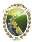 INSTITUCIÓN EDUCATIVA MARISCAL ROBLEDOCODIGO: GA-FO-61PLAN DE APOYO SEGUNDO PERIODOVERSION: 2ÁREA: EDUCACIÓN RELIGIOSA. GRADO: OCTAVOFECHA: 14/06/2012